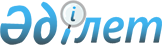 Об утверждении Правил использования целевых текущих трансфертов из республиканского бюджета 2008 года областными бюджетами на поддержку развития семеноводстваПостановление Правительства Республики Казахстан от 19 февраля 2008 года N 154



      В соответствии с 
 законами 
 Республики Казахстан от 6 декабря 2007 года "О республиканском бюджете на 2008 год" и от 8 февраля 2003 года "О 
 семеноводстве 
" Правительство Республики Казахстан 

ПОСТАНОВЛЯЕТ:





      1. Утвердить прилагаемые:



      1) 
 Правила 
 использования целевых текущих трансфертов из республиканского бюджета 2008 года областными бюджетами на поддержку развития семеноводства;



      2) 
 нормативы 
 бюджетных субсидий на виды оригинальных семян сельскохозяйственных растений по годам размножения и закладку маточников многолетних насаждений плодово-ягодных культур и винограда на 2008 год;



      3) 
 нормативы 
 бюджетных субсидий на 1 тонну реализованных элитных семян сельскохозяйственных растений на 2008 год.




      2. Настоящее постановление вводится в действие по истечении десяти календарных дней после первого официального опубликования.

      

Премьер-Министр




      

Республики Казахстан


Утверждены        



постановлением Правительства



Республики Казахстан    



от 19 февраля 2008 года N 154




 


Правила






использования целевых текущих трансфертов из республиканского






бюджета 2008 года областными бюджетами на поддержку развития






семеноводства






 


1. Общие положения






      1. Настоящие Правила использования целевых текущих трансфертов из республиканского бюджета 2008 года областными бюджетами на поддержку развития семеноводства (далее - Правила) определяют порядок использования средств производителями оригинальных семян (далее - оригинаторы) и элитно-семеноводческими хозяйствами (далее - элитсемхозы) на развитие семеноводства сельскохозяйственных растений (далее - бюджетные субсидии) с учетом приоритетных направлений развития растениеводства за счет и в пределах средств, предусмотренных Законом Республики Казахстан от 6 декабря 2007 года "О республиканском бюджете на 2008 год" Министерству сельского хозяйства Республики Казахстан (далее - Минсельхоз) в виде трансфертов областным бюджетам по подпрограмме 100 "Целевые текущие трансферты областным бюджетам, бюджетам городов Астаны и Алматы на поддержку развития семеноводства" бюджетной программы 009 "Целевые текущие трансферты областным бюджетам, бюджетам городов Астаны и Алматы на развитие сельского хозяйства".




      2. Минсельхоз производит перечисление целевых текущих трансфертов областным бюджетам в соответствии с планами финансирования бюджетной программы (подпрограммы) по обязательствам и платежам (далее - план финансирования по обязательствам и платежам).




      3. Бюджетные субсидии предназначаются для:



      1) частичного возмещения затрат на производство оригинальных семян сельскохозяйственных растений;



      2) полного возмещения затрат на закладку маточников многолетних насаждений плодово-ягодных культур и винограда и обслуживание незавершенного производства заложенных маточников многолетних насаждений плодово-ягодных культур и винограда;



      3) частичного удешевления стоимости элитных семян сельскохозяйственных растений и саженцев плодовых культур и винограда (далее - элитные семена и саженцы), реализованных отечественным сельскохозяйственным товаропроизводителям.




      4. Бюджетные субсидии, указанные в подпункте 1) пункта 3 настоящих Правил, выплачиваются аттестованным в установленном законодательством порядке оригинаторам за фактически произведенные объемы оригинальных семян сортов сельскохозяйственных растений, допущенных к использованию в Республике Казахстан и (или) признанных перспективными.




      5. Бюджетное субсидирование на частичное возмещение затрат производства оригинальных семян сельскохозяйственных растений осуществляется в рамках установленных Минсельхозом квот для каждого оригинатора на каждый вид семян по годам размножения в соответствии с научно-обоснованными нормами их производства для получения элитных семян и саженцев.




      6. Бюджетные субсидии, указанные в подпункте 2) пункта 3 настоящих Правил, выплачиваются аттестованным в установленном законодательством порядке оригинаторам за фактически выполненные мероприятия по закладке маточников многолетних насаждений плодово-ягодных культур и винограда и обслуживанию незавершенного производства заложенных маточников многолетних насаждений плодово-ягодных культур и винограда.




      7. Площадь закладки маточников многолетних насаждений плодово-ягодных культур и винограда и обслуживания незавершенного производства заложенных маточников многолетних насаждений плодово-ягодных культур и винограда для каждого оригинатора устанавливается Минсельхозом с учетом заявок местных исполнительных органов областей (города республиканского значения, столицы) в области сельского хозяйства (далее - местный исполнительный орган области), в соответствии с научно-обоснованными нормами потребности в подвоях на площадь многолетних насаждений.




      8. Бюджетные субсидии, указанные в подпункте 3) пункта 3 настоящих Правил, выплачиваются аттестованным в установленном законодательством порядке элитсемхозам за фактически реализованные отечественным сельскохозяйственным товаропроизводителям по удешевленной стоимости объемы элитных семян и саженцев сортов, допущенных к использованию в Республике Казахстан, в пределах установленных Минсельхозом квот по каждому виду семян и саженцев для каждой области.



      Для контроля за ходом выполнения установленных объемов квот и своевременностью освоения бюджетных средств местный исполнительный орган области представляет в Минсельхоз по итогам первого полугодия в срок не позднее 5 июля соответствующего года информацию о реализации бюджетной программы.



      В случаях невыполнения установленных объемов квот производства оригинальных и реализации элитных семян и саженцев аттестованными производителями семян, перераспределение квот внутри области осуществляется Минсельхозом в соответствии с Правилами установления ежегодных квот производства оригинальных и реализации элитных семян, подлежащих субсидированию, для аттестованных субъектов семеноводства, утверждаемыми приказом Министра сельского хозяйства Республики Казахстан.



      В случаях, если невыполнение установленных объемов квот производства оригинальных и реализации элитных семян и саженцев аттестованными производителями семян влечет перераспределение бюджетных субсидий по областям, Минсельхоз в установленном законодательством порядке вносит предложение в Правительство Республики Казахстан о перераспределении бюджетных субсидий по областям в пределах средств, предусмотренных в республиканском бюджете на 2008 год.



      Квота для каждого элитсемхоза по каждому виду элитных семян и саженцев устанавливается постоянно действующей комиссией, создаваемой приказом местного исполнительного органа области, и утверждается приказом местного исполнительного органа области.



      Распределение квот производится на основе научно-обоснованных норм потребности в них на посевную площадь с учетом приоритетности культуры.




      9. Элитсемхозы реализуют элитные семена и саженцы отечественным сельскохозяйственным товаропроизводителям по ценам, не превышающим предельных цен, установленных приказом Минсельхоза.




 


2. Порядок использования бюджетных субсидий на частичное возмещение






затрат на производство оригинальных семян сельскохозяйственных






растений и на полное возмещение затрат на закладку маточников






многолетних насаждений плодово-ягодных культур и винограда и






обслуживание незавершенного производства заложенных маточников






многолетних насаждений плодово-ягодных культур и винограда






      10. Для получения бюджетных субсидий на частичное возмещение затрат на производство оригинальных семян сельскохозяйственных растений:




      1) оригинаторы в срок до 10 ноября соответствующего года представляют в местный исполнительный орган области следующие документы:



      реестр по объемам фактического производства оригинатором оригинальных семян сельскохозяйственных растений;



      акты оприходования оригинальных семян сельскохозяйственных растений;



      акты апробации посевов оригинальных семян сельскохозяйственных растений;



      отчет об апробации посевов в двух экземплярах;



      справку лаборатории, правомочной осуществлять деятельность по экспертизе качества семян (далее - лаборатория по экспертизе качества семян), о количестве и соответствии качества проверенных семян требованиям государственных стандартов;




      2) местный исполнительный орган области проверяет достоверность представленных документов, утверждает реестр по объемам фактического производства оригинатором оригинальных семян сельскохозяйственных растений, составляет сводный реестр по объемам фактического производства оригинальных семян сельскохозяйственных растений по области и в срок до 1 декабря соответствующего года на основе установленных нормативов бюджетных субсидий определяет объемы средств, подлежащих к уплате оригинаторам.




      11. Формы реестра по объемам фактического производства оригинатором оригинальных семян сельскохозяйственных растений, сводного реестра по объемам фактического производства оригинальных семян сельскохозяйственных растений по области, сводного реестра по объемам фактически произведенных оригинальных семян сельскохозяйственных растений по республике, акта оприходования оригинальных семян сельскохозяйственных растений, справки лаборатории по экспертизе качества семян о количестве и качестве проверенных семян устанавливаются Минсельхозом.




      12. Местный исполнительный орган области на основании подтверждающих документов, представленных оригинаторами, формирует ведомость для выплаты бюджетных субсидий за произведенные оригинальные семена по форме согласно приложению 1 к настоящим Правилам.




      13. Для перечисления на текущие счета оригинаторов причитающихся сумм местный исполнительный орган области в соответствии с планами финансирования по обязательствам и платежам указанной бюджетной программы (подпрограммы) представляет в территориальное подразделение казначейства реестр счетов к оплате и счета к оплате, в двух экземплярах.




      14. Для полного возмещения затрат на закладку маточников многолетних насаждений плодово-ягодных культур и винограда и обслуживание незавершенного производства заложенных маточников многолетних насаждений плодово-ягодных культур и винограда:




      1) оригинаторы представляют в местный исполнительный орган области один экземпляр договоров на приобретение посадочного материала, удобрений, средств защиты растений, услуг на поставку поливной воды, а также документов, подтверждающих затраты по закладке маточников многолетних насаждений плодово-ягодных культур и винограда и обслуживанию незавершенного производства заложенных маточников многолетних насаждений плодово-ягодных культур и винограда;




      2) местный исполнительный орган области в течение десяти рабочих дней проверяет достоверность заключенных договоров и документов, подтверждающих затраты по закладке маточников многолетних насаждений плодово-ягодных культур и винограда и обслуживанию незавершенного производства заложенных маточников многолетних насаждений плодово-ягодных культур и винограда и формирует ведомость для выплаты бюджетных субсидий на закладку маточников многолетних насаждений плодовых культур и винограда и обслуживание незавершенного производства заложенных маточников многолетних насаждений плодово-ягодных культур и винограда по форме согласно приложению 2 к настоящим Правилам.



      Для перечисления на текущие счета оригинаторов причитающихся сумм в соответствии с планами финансирования по обязательствам и платежам указанной бюджетной программы (подпрограммы) местный исполнительный орган области представляет в территориальное подразделение казначейства реестр счетов к оплате и счета к оплате, в двух экземплярах.



      По результатам понесенных затрат по закладке маточников многолетних насаждений плодово-ягодных культур и винограда и обслуживанию незавершенного производства заложенных маточников многолетних насаждений плодово-ягодных культур и винограда оригинатор представляет в течение последующего месяца в местный исполнительный орган области копии всех документов, подтверждающих факт оплаты по понесенным затратам, а также актов оприходования.




 


3. Порядок использования бюджетных субсидий






на частичное удешевление стоимости элитных семян и саженцев,






реализованных отечественным сельскохозяйственным






товаропроизводителям






      15. Для получения бюджетных субсидий за реализованные элитные семена и саженцы по удешевленной стоимости:




      1) элитсемхозы ежемесячно к 1 числу представляют в местный исполнительный орган района (города областного значения) в области сельского хозяйства (далее - местный исполнительный орган района) информацию о количестве и качестве реализованных элитных семян и саженцев;




      2) элитсемхозы для подтверждения факта реализации элитных семян и саженцев в сроки: по яровым культурам и саженцам - до 20 июня соответствующего года, а по озимым культурам - до 10 ноября соответствующего года представляют в местный исполнительный орган района:



      сводный реестр по объемам фактической реализации элитсемхозом элитных семян и саженцев;



      документы, подтверждающие происхождение исходного материала для производства элитных семян (акты апробации и отчет об апробации посевов питомников размножения, суперэлиты и элиты, а в случае приобретения семян питомников размножения и суперэлиты - копии аттестата на семена);



      справку лаборатории по экспертизе качества семян о количестве и соответствии качества проверенных семян требованиям государственных стандартов (за исключением саженцев);



      копии первичных платежных документов на реализованные элитные семена и саженцы, а также накладных на отгрузку семян и саженцев и счетов-фактур;



      договор купли-продажи элитных семян и саженцев между элитсемхозом и покупателем о количестве реализованных и приобретенных элитных семян и саженцев.



      Договор купли-продажи элитных семян и саженцев составляется в четырех экземплярах: первый - для элитсемхоза, второй - для покупателя, третий - для местного исполнительного органа района, четвертый - для местного исполнительного органа области;




      3) местный исполнительный орган района сверяет представленные копии первичных платежных документов с оригиналами и заверяет своей печатью. Заверенные копии первичных платежных документов, один экземпляр сводного реестра по объемам фактической реализации элитных семян и саженцев и один экземпляр договора купли-продажи сдаются на хранение в местном исполнительном органе района;




      4) местный исполнительный орган района представляет в местный исполнительный орган области в сроки: по яровым культурам и саженцам - до 1 июля соответствующего года, а по озимым культурам - до 20 ноября соответствующего года следующие документы:



      сводный реестр по объемам фактической реализации элитсемхозом элитных семян и саженцев;



      договор купли-продажи элитных семян и саженцев между элитсемхозом и покупателем о количестве реализуемых и приобретаемых элитных семян и саженцев;



      акт о целевом использовании элитных семян и саженцев;



      справку лаборатории по экспертизе качества семян о количестве и соответствии качества проверенных семян требованиям государственных стандартов (за исключением саженцев);




      5) местный исполнительный орган области:



      в течение пятнадцати рабочих дней проверяет представленные документы, составляет и утверждает сводный акт по объемам фактической реализации элитных семян и саженцев по области;



      по утвержденным сводным актам по объемам фактической реализации элитных семян и саженцев по области, на основе указанных в них объемов и утвержденных нормативов бюджетных субсидий на элитные семена и саженцы, определяет объемы причитающихся бюджетных средств;



      в пределах установленных для каждого элитсемхоза квот, формирует сводную ведомость для выплаты бюджетных субсидий на частичное удешевление стоимости элитных семян и саженцев, реализованных отечественным сельскохозяйственным товаропроизводителям по форме согласно приложению 3 к настоящим Правилам;




      6) формы рекомендуемого договора купли-продажи элитных семян и саженцев, акта целевого использования элитных семян и саженцев, сводного реестра по объемам фактической реализации элитсемхозом элитных семян и саженцев, сводного акта по объемам реализованных элитных семян и саженцев по области утверждаются Минсельхозом.




      16. Местный исполнительный орган области для выплаты бюджетных субсидий в соответствии с планами финансирования по обязательствам и платежам указанной бюджетной программы (подпрограммы) представляет в территориальное подразделение казначейства реестр счетов к оплате и счета к оплате, в двух экземплярах.




      17. Оригинаторы и элитсемхозы представляют в местный исполнительный орган области отчет о целевом использовании полученных бюджетных субсидий за отчетный период по форме, утвержденной Минсельхозом.




      18. Ежемесячно к 25 числу, но не позднее 25 декабря соответствующего года местный исполнительный орган области представляет в Минсельхоз копии ведомостей и сводных ведомостей для выплаты бюджетных субсидий на развитие семеноводства, отчет о реализации указанной бюджетной подпрограммы.




 


4. Государственный контроль в области семеноводства






      19. Государственные инспекторы по семеноводству Минсельхоза осуществляют государственный контроль в области семеноводства в соответствии с законодательством Республики Казахстан.




      20. Местный исполнительный орган области несет ответственность за достоверность документов, предоставленных для выплаты бюджетных субсидий.




      21. Минсельхоз и местный исполнительный орган области несут ответственность установленную законами Республики Казахстан за целевое и эффективное использование бюджетных средств.




Приложение 1 к Правилам            

Утверждаю                    



Начальник департамента (управления) сельского хозяйства



________________________________ области    



_______________________________________     



(Ф.И.О., подпись, печать)            



"  "         200 год               

                               

Ведомость




для выплаты бюджетных субсидий за произведенные оригинальные семена




       

за период с "___"_______ по "___"__________ 200__ года


      Руководитель структурного подразделения



      департамента (управления) сельского хозяйства_________области

                                                  (Ф.И.О., подпись)



                               




Приложение 2 к Правилам            

Утверждаю                    



Начальник департамента (управления) сельского хозяйства



________________________________области    



_______________________________________    



(Ф.И.О., подпись, печать)          



"  "         200 год          

                               

Ведомость




для выплаты бюджетных субсидий на закладку маточников многолетних




      

насаждений плодовых культур и винограда и обслуживание




  

незавершенного производства заложенных маточников многолетних




          

насаждений плодово-ягодных культур и винограда




      

за период с "___"_______ по "___"__________ 200__ года


      Руководитель структурного подразделения



      департамента (управления) сельского хозяйства _________ области

(Ф.И.О., подпись)




Приложение 3 к Правилам            

Утверждаю                    



Начальник департамента (управления) сельского хозяйства



________________________________области    



_______________________________________    



(Ф.И.О., подпись, печать)          



"  "         200 год          

                        

Сводная ведомость




для выплаты бюджетных субсидий на частичное удешевление стоимости




      

элитных семян и саженцев, реализованных отечественным




            

сельскохозяйственным товаропроизводителям




     

за период с "___"_______ по "___"__________ 200__ года


      Руководитель структурного подразделения



      департамента (управления) сельского хозяйства_________области

(Ф.И.О., подпись)

Утверждены        



постановлением Правительства



Республики Казахстан    



от 19 февраля 2008 года N 154




                               


Нормативы






бюджетных субсидий на виды оригинальных семян сельскохозяйственных





  


растений по годам размножения и закладку маточников многолетних





     


насаждений плодово-ягодных культур и винограда на 2008 год



      


Сноска. Нормативы с изменениями, внесенными постановлением Правительства РК от 13.05.2008 


 N 446 


 (порядок введения в действие см. 


 п. 2 


).



Утверждены        



постановлением Правительства



Республики Казахстан    



от 19 февраля 2008 года N 154




                        


Нормативы





      


бюджетных субсидий на 1 тонну реализованных






элитных семян сельскохозяйственных растений на 2008 год





      Сноска. Нормативы с изменениями, внесенными постановлением Правительства РК от 13.05.2008 


 N 446 


 (порядок введения в действие см. 


 п. 2 


).



					© 2012. РГП на ПХВ «Институт законодательства и правовой информации Республики Казахстан» Министерства юстиции Республики Казахстан
				
Наиме-



нова-



ние



района

Наи-



мено-



вание



про-



изво-



дите-



ля



ори-



ги-



наль-



ных



семян

Куль-



тура

Ре-



про-



дук-



ция

Годо-



вая



квота



произ-



вод-



ства



ориги-



наль-



ных



семян

Годо-



вая



квота



произ-



вод-



ства



ориги-



наль-



ных



семян

Факти-



чески



пред-



ставлено



докумен-



тов на



бюджет-



ное



субсиди-



рование



произве-



денных



ориги-



нальных



семян

Факти-



чески



пред-



ставлено



докумен-



тов на



бюджет-



ное



субсиди-



рование



произве-



денных



ориги-



нальных



семян

Норма-



тив



бюд-



жет-



ных



суб-



си-



дий



на



1



тонну



произ-



веден-



ных



ориги-



наль-



ных



семян,



тенге

При-



чи-



таю-



щаяся



сумма



бюд-



жет-



ных



суб-



сидий



с на-



чала



года,



тенге

Опла-



чено



с на-



чала



года,



тенге

Оста-



ток



при-



чи-



таю-



щейся



суммы



бюд-



жет-



ных



суб-



си-



дий, тенге

Под-



лежит



к



опла-



те в



пре-



делах



квоты



на



"__"



____



200_г.,



тенге

Наиме-



нова-



ние



района

Наи-



мено-



вание



про-



изво-



дите-



ля



ори-



ги-



наль-



ных



семян

Куль-



тура

Ре-



про-



дук-



ция

тонн

сумма,



тенге

с



на-



ча-



ла



го-



да

за



пе-



риод



с



"__"



по



"__"



200_г.

Норма-



тив



бюд-



жет-



ных



суб-



си-



дий



на



1



тонну



произ-



веден-



ных



ориги-



наль-



ных



семян,



тенге

При-



чи-



таю-



щаяся



сумма



бюд-



жет-



ных



суб-



сидий



с на-



чала



года,



тенге

Опла-



чено



с на-



чала



года,



тенге

Оста-



ток



при-



чи-



таю-



щейся



суммы



бюд-



жет-



ных



суб-



си-



дий, тенге

Под-



лежит



к



опла-



те в



пре-



делах



квоты



на



"__"



____



200_г.,



тенге

1

2

3

4

5

6

7

8

9

10

11

12

13

ИТОГО:

Наиме-



нова-



ние



района

Наи-



мено-



вание



про-



изво-



дите-



ля



ори-



ги-



наль-



ных



семян

Куль-



тура

Наи-



мено-



вание



меро-



прия-



тия



(за-



клад-



ка



и/или



об-



слу-



жива-



ние)

Годо-



вая



квота



за-



клад-



ки



и/или



об-



слу-



жива-



ния

Годо-



вая



квота



за-



клад-



ки



и/или



об-



слу-



жива-



ния

Факти-



чески



пред-



став-



лено



доку-



ментов



на за-



кладку



и/или



обслу-



живание

Факти-



чески



пред-



став-



лено



доку-



ментов



на за-



кладку



и/или



обслу-



живание

Нор-



матив



бюд-



жет-



ных



суб-



си-



дий



на 1



гек-



тар



за-



клад-



ка



и/или



об-



слу-



жива-



ние,



тенге

При-



чи-



таю-



щаяся



сумма



бюд-



жет-



ных



суб-



сидий



с на-



чала



года,



тенге

Опла-



чено



с на-



чала



года,



тенге

Оста-



ток



при-



чи-



таю-



щейся



суммы



бюд-



жет-



ных



суб-



си-



дий, тенге

Под-



лежит



к



опла-



те в



пре-



делах



квоты



на



"__"



____



200_г.,



тенге

Наиме-



нова-



ние



района

Наи-



мено-



вание



про-



изво-



дите-



ля



ори-



ги-



наль-



ных



семян

Куль-



тура

Наи-



мено-



вание



меро-



прия-



тия



(за-



клад-



ка



и/или



об-



слу-



жива-



ние)

га

сумма,



тенге

с



на-



ча-



ла



го-



да

за



пе-



риод



с



"__"



по



"__"



200_г.

Нор-



матив



бюд-



жет-



ных



суб-



си-



дий



на 1



гек-



тар



за-



клад-



ка



и/или



об-



слу-



жива-



ние,



тенге

При-



чи-



таю-



щаяся



сумма



бюд-



жет-



ных



суб-



сидий



с на-



чала



года,



тенге

Опла-



чено



с на-



чала



года,



тенге

Оста-



ток



при-



чи-



таю-



щейся



суммы



бюд-



жет-



ных



суб-



си-



дий, тенге

Под-



лежит



к



опла-



те в



пре-



делах



квоты



на



"__"



____



200_г.,



тенге

1

2

3

4

5

6

7

8

9

10

11

12

13

ИТОГО:

Наиме-



нова-



ние



района

Наи-



мено-



вание



элит-



сем-



хоза

Куль-



тура

Дата



реа-



ли-



за-



ции 

Годо-



вая



квота



реа-



лиза-



ции



элит-



ных



семян

Годо-



вая



квота



реа-



лиза-



ции



элит-



ных



семян

Факти-



чески



пред-



став-



лено



доку-



ментов



на бюд-



жетное



субси-



диро-



вание



элитных



семян в



преде-



лах



квоты,



тонн

Факти-



чески



пред-



став-



лено



доку-



ментов



на бюд-



жетное



субси-



диро-



вание



элитных



семян в



преде-



лах



квоты,



тонн

Нор-



матив



бюд-



жет-



ных



суб-



си-



дий



на 1



тонну



реа-



лизо-



ван-



ных



элит-



ных



семян,



тенге

При-



чи-



таю-



щаяся



сумма



бюд-



жет-



ных



суб-



сидий



с на-



чала



года,



тенге

Опла-



чено



с на-



чала



года,



тенге

Оста-



ток



при-



чи-



таю-



щейся



суммы



бюд-



жет-



ных



суб-



си-



дий, тенге

Под-



лежит



к



опла-



те в



пре-



делах



квоты



на



"__"



____



200_г.,



тенге

Наиме-



нова-



ние



района

Наи-



мено-



вание



элит-



сем-



хоза

Куль-



тура

Дата



реа-



ли-



за-



ции 

тонн

сумма



(тенге)

с



на-



ча-



ла



го-



да

за



пе-



риод



с



"__"



по



"__"



200_г.

Нор-



матив



бюд-



жет-



ных



суб-



си-



дий



на 1



тонну



реа-



лизо-



ван-



ных



элит-



ных



семян,



тенге

При-



чи-



таю-



щаяся



сумма



бюд-



жет-



ных



суб-



сидий



с на-



чала



года,



тенге

Опла-



чено



с на-



чала



года,



тенге

Оста-



ток



при-



чи-



таю-



щейся



суммы



бюд-



жет-



ных



суб-



си-



дий, тенге

Под-



лежит



к



опла-



те в



пре-



делах



квоты



на



"__"



____



200_г.,



тенге

1

2

3

4

5

6

7

8

9

10

11

12

13

ИТОГО:

N



п/п

Вид продукции,



мероприятия

Процент



возмещения



затрат на



производство



1 тонны (штуки)



оригинальных



семян, закладку



маточников, (до)

Норматив



бюджетных



субсидий на



1 тонну



(штуку,



гектар),



тенге

1

2

3

4

Питомники размножения и родительские формы

Питомники размножения и родительские формы

Питомники размножения и родительские формы

Питомники размножения и родительские формы

1

Зерновые и зернобобовые,



кроме кукурузы и риса

40

55187

2

Кукуруза

40

332808

3

Рис

40

76269

4

Соя

40

161907

5

Подсолнечник

40

412262

6

Прочие масличные культуры

40

161907

7

Картофель

40

124241

8

Многолетние травы:



бобовые



злаковые

 



40



40

 



571733



219436

9

Однолетние травы

40

56967

10

Сахарная свекла

40

2085600

11

Хлопчатник

40

212128

12

Закладка маточников



многолетних насаждений



плодово-ягодных культур



и винограда

100

1323723,4

13

Обслуживание незавершенного



производства заложенных



маточников многолетних



насаждений плодово-ягодных



культур и винограда

100

1126047,2

Суперэлита

Суперэлита

Суперэлита

Суперэлита

1

Зерновые и зернобобовые,



кроме кукурузы и риса

40

12072

2

Кукуруза

40

72802

3

Рис

40

18300

4

Подсолнечник

40

90182

5

Соя

40

35417

6

Прочие масличные культуры

40

35417

7

Картофель

40

27178

8

Многолетние травы:



бобовые



злаковые

 



40



40

 



125067



48002

9

Однолетние травы

40

12462

10

Сахарная свекла

40

1000000

11

Овощи

40

878400

N



п/п

Вид продукции

Процент



удешевления



стоимости



1 тонны



элитных



семян (до)

Норматив



бюджетных



субсидий



на 1 тонну



реализованных



элитных



семян,



тенге (до)

1

2

3

4

1

Пшеница мягкая

40

19330

2

Пшеница твердая

40

20160

3

Рожь

40

19330

4

Ячмень

40

15080

5

Ячмень пивоваренного



назначения

40

15900

6

Овес

40

15080

7

Просо

40

18400

8

Гречиха

40

21120

9

Кукуруза:



позднеспелые, среднепоздние



и среднеспелые гибриды



первого поколения;



раннеспелые гибриды первого



поколения

 



 



 



40



 



40

 



 



 



103600



 



67200

10

Рис

40

25488

11

Горох

40

20600

12

Нут

40

21280

13

Соя

40

21200

14

Прочие зернобобовые культуры

40

15000

15

Подсолнечник:



элитные семена;



гибриды первого поколения

 



40



40

 



168000



140000

16

Рапс

40

78080

17

Прочие масличные культуры

40

42744

18

Картофель

40

40000

19

Овощи

40

420000

20

Многолетние травы:



бобовые;



злаковые

 



40



40

 



170000



65584

21

Однолетние травы

40

30000

22

Сахарная свекла

40

1500000

23

Хлопчатник, включая



первую репродукцию

40

45000

24

Саженцы плодовых культур

40

140

25

Саженцы винограда

40

90
